Существует десять золотых правил здоровьесбережения:Соблюдайте режим дня! Обращайте больше внимания на питание! Больше двигайтесь! Спите в прохладной комнате! Не гасите в себе гнев, дайте вырваться ему наружу! Постоянно занимайтесь интеллектуальной деятельностью! Гоните прочь уныние и хандру! Адекватно реагируйте на все проявления своего организма! Старайтесь получать как можно больше положительных эмоций! Желайте себе и окружающим только добра! УСПЕХОВ   В   РАБОТЕ!!!Буклет для педагогов и родителейСоставила воспитатель МБДОУ ДС №2 «Калинка»Ринкевич Наталья Ивановна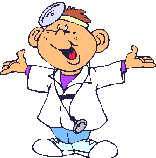 Здоровьесберегающие технологии в МБДОУ ДС №2 «Калинка» г. Нижневартовск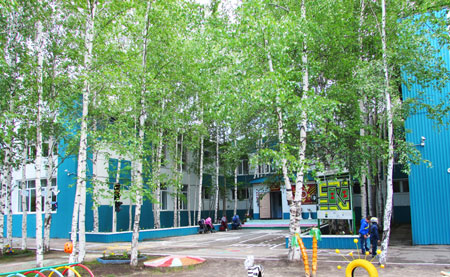 Что такое здоровьесберегающие технологии? Это многие из знакомых большинству педагогов психолого-педагогических приемов и методов работы, технологий, подходов к реализации различных проблем плюс постоянное стремление самого педагога к самосовершенствованию.Здоровье, как предмет здоровьесберегающих технологий: Здоровье физическое.Здоровье психическое.Здоровье социальное.Здоровье нравственное.Критерии оценки здоровья: Уровень работоспособности. Оценка наличия вредных привычек. Выявление физических дефектов. Оптимальный двигательный режим. Рациональное питание. Закаливание и личная гигиена. Положительные эмоции. Социальное благополучие. Принципы здоровьесберегающих технологий: принцип «Не навреди!»; принцип сознательности и активности; непрерывности здоровьесберегающего процесса; систематичности и последовательности; принцип доступности и индивидуальности; всестороннего и гармонического развития личности; системного чередования нагрузок и отдыха; постепенного наращивания оздоровительных воздействий; возрастной адекватности здоровьесберегающего процесса и др. Формы занятий: с использованием профилактических методик; с применением функциональной музыки; с чередованием занятий с высокой и низкой двигательной активностью; через оздоровительные мероприятия; создания здоровьесберегающей среды. Средства здоровьесберегающих технологий:Средства двигательной направленности: элементы движений (ходьба, бег, прыжки, метание); физические упражнения; физкультминутки, лечебная физкультура, подвижные игры, гимнастика и др. Оздоровительные силы природы (солнечные и воздушные ванны, водные процедуры, фитотерапия).Гигиенические факторы (выполнение санитарно-гигиенических требований, личная и общественная гигиена, проветривание, влажная уборка помещений, соблюдение режима дня….) Методы здоровьесберегающих технологий: фронтальный, групповой, практический метод, познавательная игра, игровой метод, соревновательный метод, метод индивидуальных занятий. Существуют следующие приемы: Защитно-профилактические (личная гигиена и гигиена обучения). Компенсаторно-нейтрализующие (физкультминутки, оздоровительная, пальчиковая, дыхательная гимнастика, лечебная физкультура). Стимулируюшие (элементы закаливания, приемы психотерапии, фитотерапии). Информационно-обучающие (письма, адресованные родителям, педагогам). У детей до семи лет среди заболеваний занимают: 1 место - заболевания органов дыхания; 2 место - инфекционные и паразитарные болезни; 3 место - болезни нервной системы и органов чувств; 4 место - заболевания органов желудочно-кишечного тракта. С учетом этого программа здоровьесбережения включает следующие компоненты: Рациональное питание. Оптимальная для организма двигательная активность. Соблюдение режима дня. Предупреждение вредных привычек и формирование полезных привычек. Повышение психоэмоциональной устойчивости. 